Publicado en 28006 el 29/08/2014 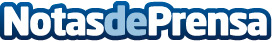 El PMI® reconoce la calidad formativa de la empresa certificacionPM®certificacionPM®, empresa líder en formación PMP® online en español desde 2006, ha sido distinguida por el PMI como Registered Education Provider R.E.P. lo que avala la calidad de su programa formativo, metodología y tutores. Datos de contacto:Mar RodríguezNota de prensa publicada en: https://www.notasdeprensa.es/el-pmi-reconoce-la-calidad-formativa-de-la Categorias: Educación E-Commerce Recursos humanos http://www.notasdeprensa.es